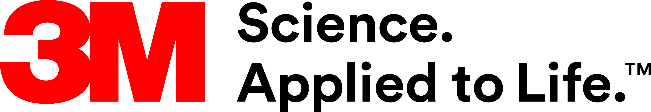 Presse-InformationStarker Halt – dauerhafter NutzenNeue 3M Druckfolie für ausdrucksstarke PromotionsDie neue 3M Scotchcal Druckfolie IJ35C mit Comply Klebstoff und die 3M Scotchcal Druckfolie IJ35 eignen sich für ausdrucksstarke Grafiken und kurzfristige Promotions im Innen- und Außenbereich. Die kalandrierte Druckfolie haftet zuverlässig auf ebenen, glatten Oberflächen und weist dabei ein besonders attraktives Preis-Leistungsverhältnis auf.Ganz gleich ob für Grafiken und Beschriftungen am Point of Sale, für Schilder, Fahrzeugwerbungen oder POP-Werbeflächen: Die neue Druckfolie lässt sich vielseitig, flexibel und kreativ nutzen und ist darüber hinaus sicher und einfach in der Handhabung. Die 3M Controltac Technologie mit ihrem druckaktivierbaren Klebstoff sorgt dafür, dass sich die Grafik leicht positionieren und bei Bedarf auch repositionieren lässt. Erst bei festem Druck wird der Klebstoff aktiviert. Sichere Applikation ohne Blasen, ohne AblösenEin weiterer Vorteil: Die Comply Klebstofftechnologie ermöglicht eine einfache und blasenfreie Applikation mit dauerhaftem Halt – ohne Ablösen oder Abblättern. Die Funktionsdauer beträgt bis zu sechs Jahre. Ebenso einfach ist auch das spätere Entfernen der Grafikfolie nach Abschluss der Promotion. Zu den empfohlenen Untergründen zählen feste Kunststoffe, Lacke und Aluminium. Maximierte TintenaufnahmeDie Neuheit ist geeignet für den Siebdruck, für Solvent, UV- und Latex-Digitaldruck. Die maximierte Tintenaufnahme gewährleistet dabei stets farbdichte Druckergebnisse. Mit der kalandrierten Grafikfolie als kostengünstiger Alternative rundet 3M das Digitaldruck-Portfolio ab. Erhältlich ist die Produktneuheit wahlweise in glänzender oder matter Ausführung.Weitere Informationen unterwww.3mdeutschland.de/werbetechnikwww.3maustria.at/werbetechnikwww.3mschweiz.ch/WerbetechnikNeuss, den 7. August 2020Zeichen mit Leerzeichen: 1.703Über 3MDer Multitechnologiekonzern 3M wurde 1902 in Minnesota, USA, gegründet und zählt heute zu den innovativsten Unternehmen weltweit. 3M ist mit 96.000 Mitarbeitern in über 190 Ländern vertreten und erzielte 2019 einen Umsatz von 32 Mrd. US-Dollar. Grundlage für seine Innovationskraft ist die vielfältige Nutzung von 51 eigenen Technologieplattformen. Heute umfasst das Portfolio mehr als 55.000 verschiedene Produkte für fast jeden Lebensbereich. 3M hält über 25.000 Patente und macht rund ein Drittel seines Umsatzes mit Produkten, die seit weniger als fünf Jahren auf dem Markt sind. 3M, Scotchcal und Comply sind Marken der 3M Company.Bildunterschriften: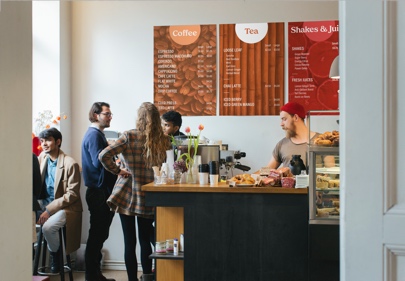 Outlet.jpg: Die neue Druckfolie ermöglicht ausdrucksstarke Grafiken zum attraktiven Preis. Foto: 3M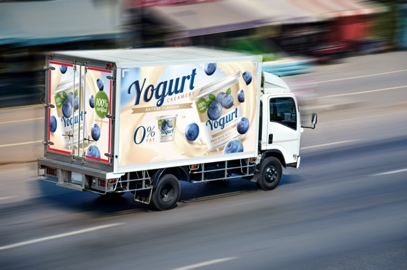 Fahrzeug.jpg: Die Folie ermöglicht eine sichere, blasenfreie Applikation und gewährleistet zuverlässigen Halt, zum Beispiel für Fahrzeugbeschriftungen oder Promotions. Foto: 3MPresse-Kontakt 	Oliver Schönfeld, Tel.: +49 2534 645-8877	E-Mail: os@schoenfeld-pr.de	3M Deutschland GmbH	Carl-Schurz-Str. 1	41453 Neuss	+49 2131 14-0Kunden-Kontakt 3M	Maria Christina Anger	E-Mail: mcanger@3M.com	Deutschland	www.3M.de	www.3M.de/presse	https://twitter.com/3MDeutschland	https://www.facebook.com/3MDeutschland	Österreich		www.3M.com/at	https://www.3maustria.at/3M/de_AT/pressroom-alp/	https://twitter.com/3MAustria	https://www.facebook.com/3MAustria	Schweiz		www.3M.com/ch
                                             https://www.3mschweiz.ch/3M/de_CH/pressroom-alp/  
	https://twitter.com/3MSchweiz	https://www.facebook.com/3MSchweiz